Bilan de fin de période 						         Période 5Nom : ……………………………………………………………		Date : ……………………………………………………………Complète. 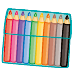 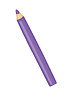 Il y a .............. crayons en tout.	Complète. Il y a .............. crayons en tout.	Écris ces nombres en lettres.   13 : ........................................................................................	        67 : ........................................................................................   56 : ........................................................................................              82 : .......................................................................................Écris ces nombres en lettres.   13 : ........................................................................................	        67 : ........................................................................................   56 : ........................................................................................              82 : .......................................................................................Range les nombres du plus grand au plus petit.                                  82        68       12        75        43        97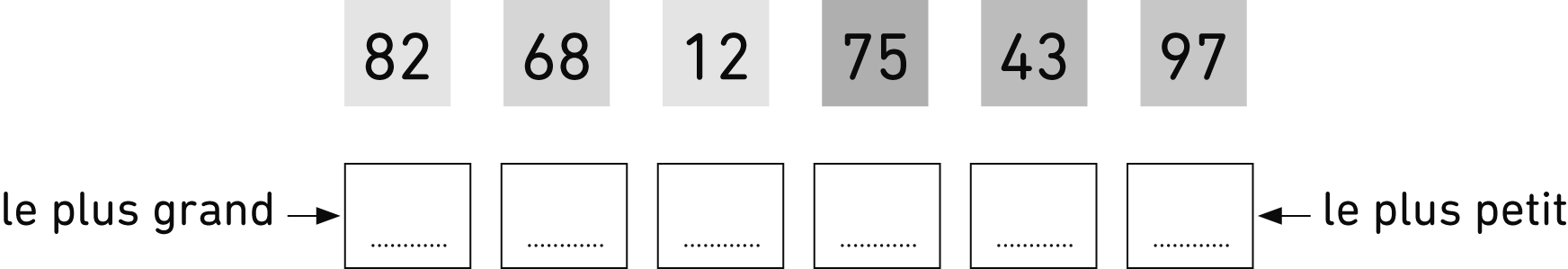 Range les nombres du plus grand au plus petit.                                  82        68       12        75        43        97Complète.50 = .......... fois 10         	  10 + 10 + 10 + 10 = .......... fois 10          	 30 = .......... fois 10       50 + 30 =  ..........            	  20 + 40 =  .........                                       	 60 + 10 =  .......... Complète.50 = .......... fois 10         	  10 + 10 + 10 + 10 = .......... fois 10          	 30 = .......... fois 10       50 + 30 =  ..........            	  20 + 40 =  .........                                       	 60 + 10 =  .......... Complète les additions. 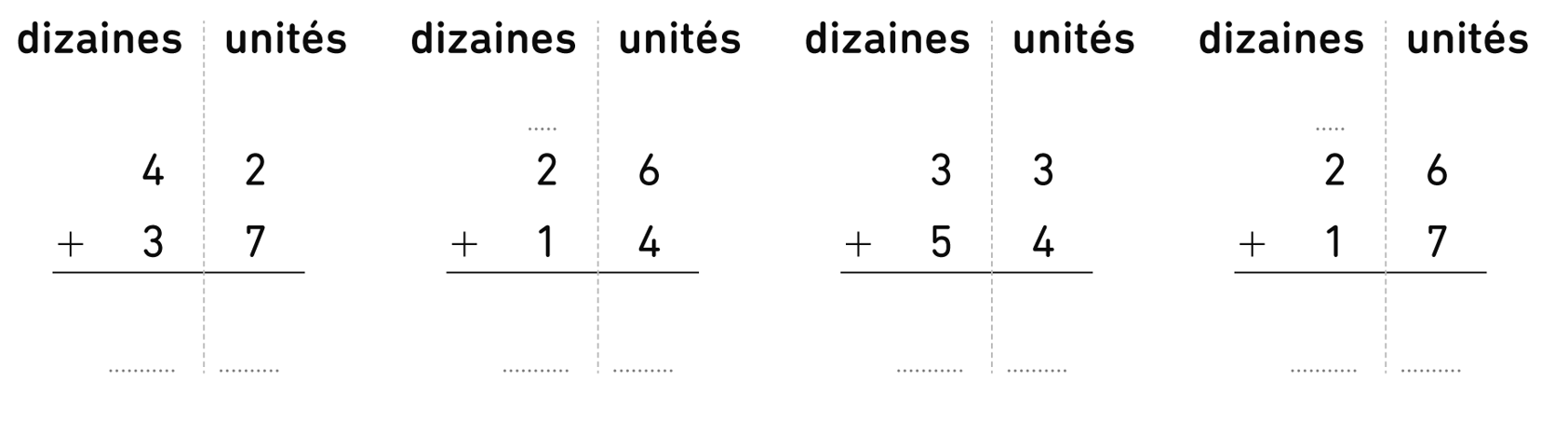 Complète les additions. Entoure ce qui fait 10 et calcule.2 + 5 + 8 = 10 + ............... = ...............			6 + 4 + 2 = ............... + ............... = ...............7 + 3 + 8 = 10 + ............... = ............... 			5 + 3 + 5 = ............... + ............... = ...............7 + 1 + 9 = ............... + ............. = ...............		3 + 6 + 7 = ............... + ............... = ...............Entoure ce qui fait 10 et calcule.2 + 5 + 8 = 10 + ............... = ...............			6 + 4 + 2 = ............... + ............... = ...............7 + 3 + 8 = 10 + ............... = ............... 			5 + 3 + 5 = ............... + ............... = ...............7 + 1 + 9 = ............... + ............. = ...............		3 + 6 + 7 = ............... + ............... = ............... Utilise la règle de la planche et trace les traits demandés.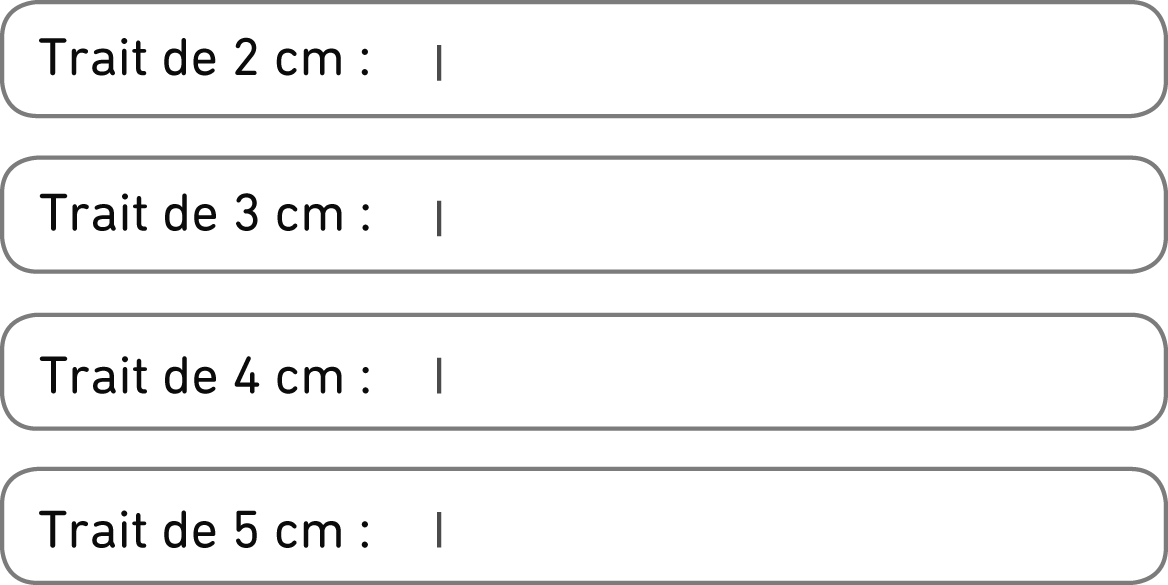 Lili achète un jeu à 12 €.Elle donne un billet de 20 €.Complète.La vendeuse lui rendra .............. €. Reproduis la figure, puis colorie-la.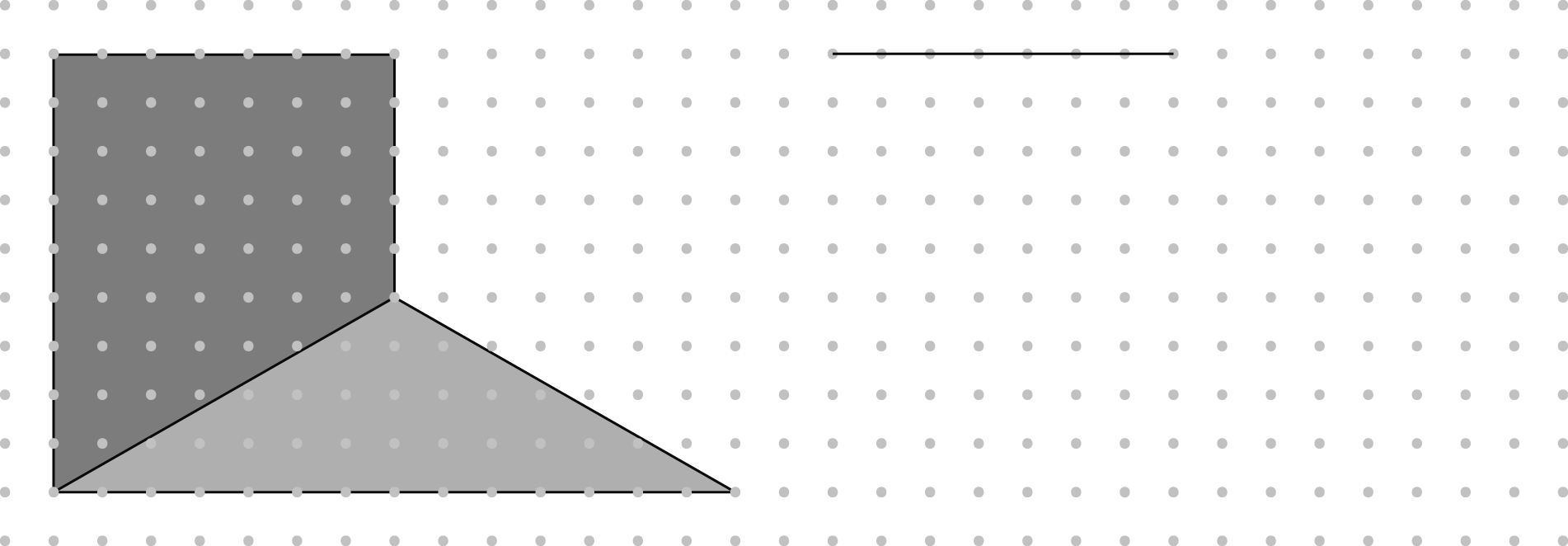 Reproduis la figure, puis colorie-la. Complète avec les bons nombres.                             ...............                                                 ...............    Complète avec les bons nombres.                             ...............                                                 ...............   